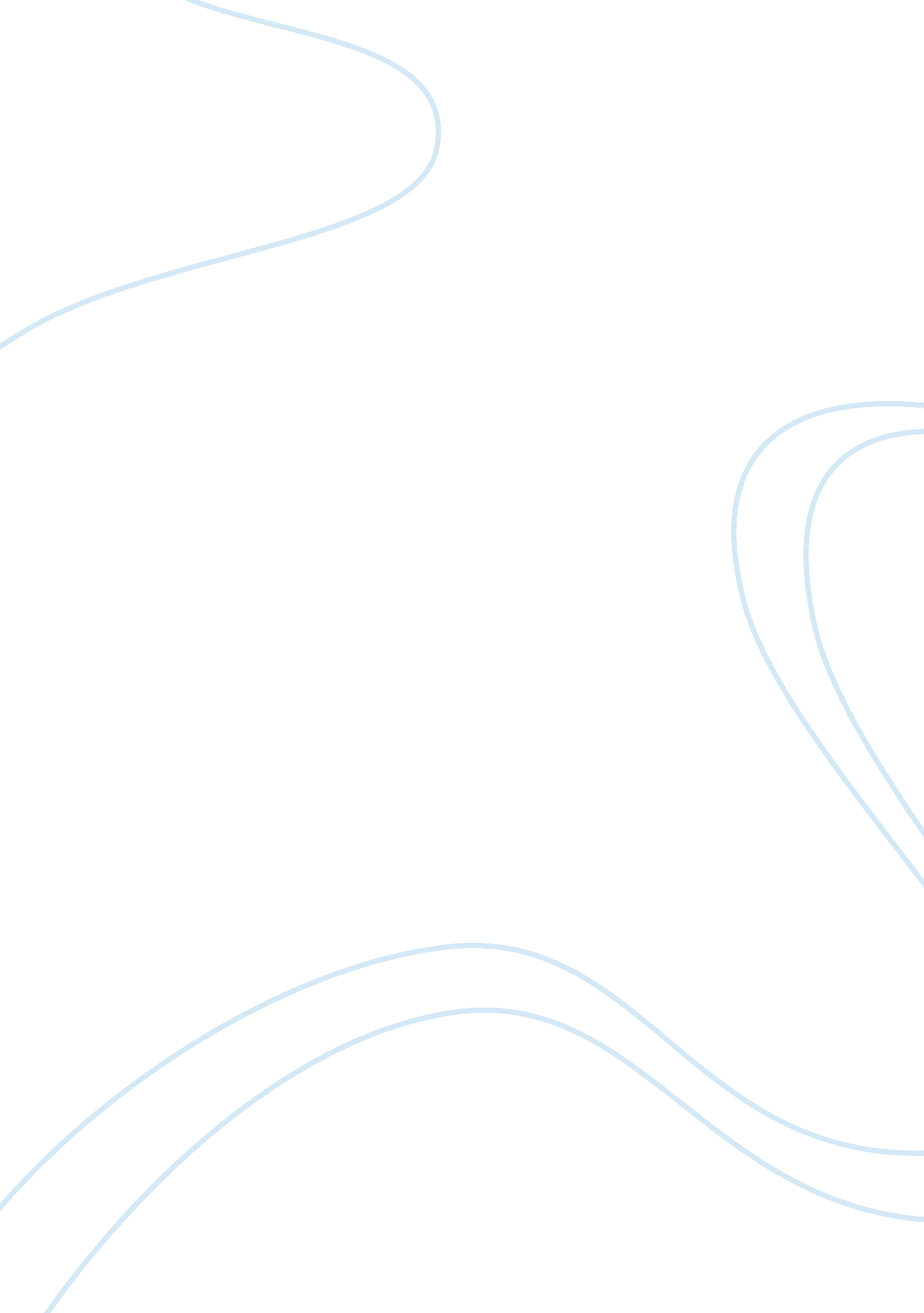 The significance of the title to the novel the pearlLiterature, Novel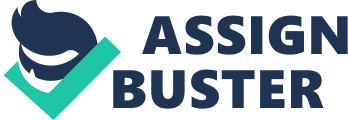 The significance of the title to the novel ‘ The Pearl’. The novel ‘ The Pearl’ by John Steinbeck is such a novel that really interest me as a reader. What is really appropriate is the title itself which incorporate ‘ the pearl’, the essence of the story. The pearl is very significant to the title because without ‘ the pearl of the world’, the story just would not exist. The novel could not stand by itself if the pearl is not found. We can also see that any story would not be interesting without conflicts. The pearl has created conflicts among the characters in the novel. Thus, it can be said that it is the pearl that moves the story. The characters are nothing without the pearl. The pearl is the beginning and the end of the novel. As readers, we can see that the pearl appears as something significant when Kino found it. The finding of the pearl is described vividly in the story. Its colour and shape are shown by the writer graphically. The response from Kino who clinched his fist triumphantly and his friends who come in drove show the importance of the pearl. We realized that the story revolves around the pearl. This continues till the end of the story. The disappearance of the pearl when it was thrown by Kino marks the end of the story. Therefore, the pearl is a single entity which is very important to the novel. The pearl is crucial as the title as it differentiate between good and evil and between the poor and the wealthy. It becomes a priceless commodity that turns the character into who they are. Those who wish to be evil use the pearl for evil purposes whereas the good just need it for their normal life. Thus the pearl is very significant to both parties, and to the title of the novel. A novel energy lies in the existence of powerful characters and plot. Although the pearl is not a character, its involvement in nearly all the important happenings is a statement that it is the energy that drives the story forward. Those who touch it become obsess with it and those who haven’t are willing to do anything to get it. Kino becomes obsessed with the pearl promises and thedoctoris willing to sacrifice his professional etiquette to obtain the pearl. It seems that the energy of the pearl is uncontrollable. This makes ‘ The Pearl’ a remarkable tale that interest readers. A story needs a suitable setting which suit the period. The pearl is a perfect instrument that suits a story that takes place in La Paz, an important pearl producer in American Continent. We can imagine that if the pearl is replaced with other thing, the novel would become dull and the story becomes irrelevant. It is an important tool that require by many people in La Paz, including the natives and the wealthy immigrants. Kino himself said that the pearl is his soul. The pearl that drives the economy of La Paz is also the one that drives the plot of ‘ The Pearl’. The points above have shown that the title of the novel ‘ The Pearl’ which uses the pearl of the world as its main ingredient is rightly chosen. The title ‘ The Pearl’ perfectly suits the story plot. It also provides the right ingredient for conflicts and a foundation for a never ending quests for a good life. 